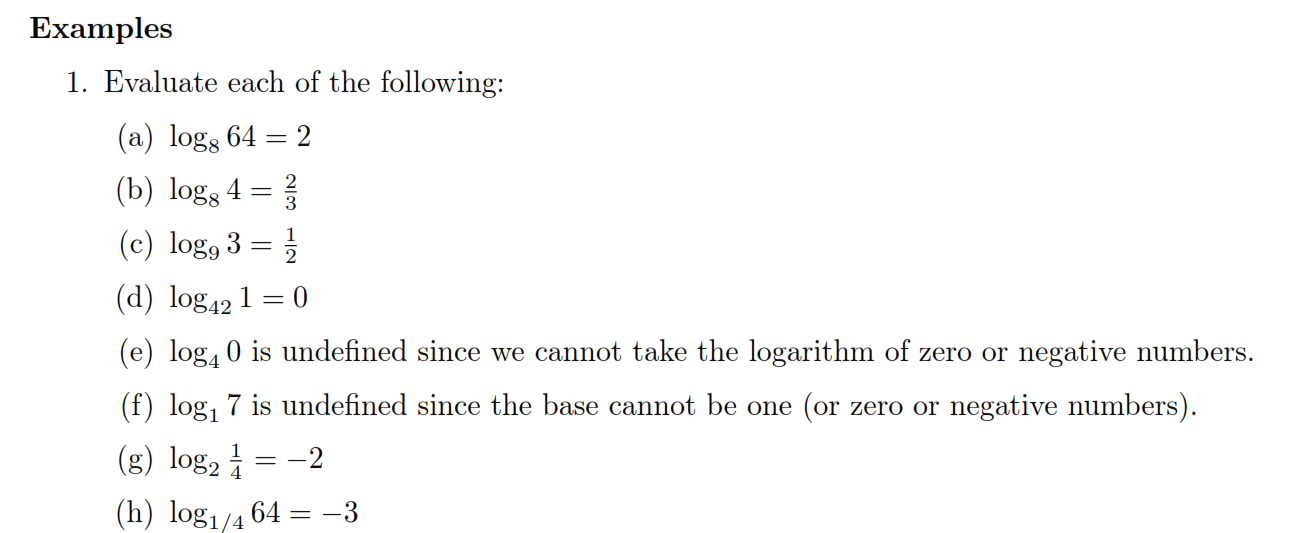 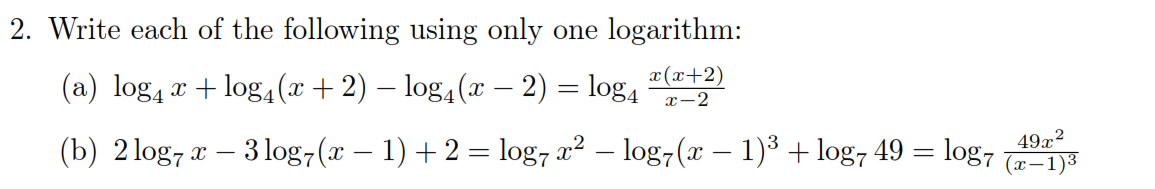 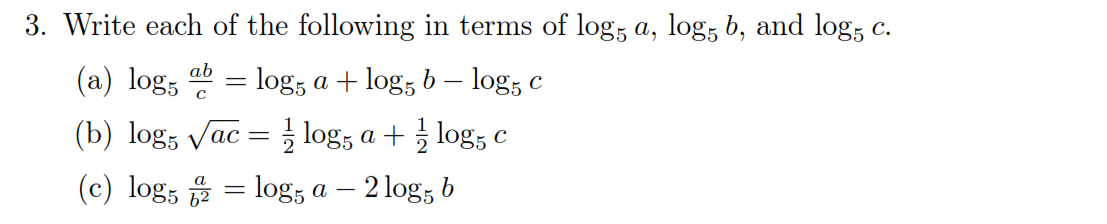 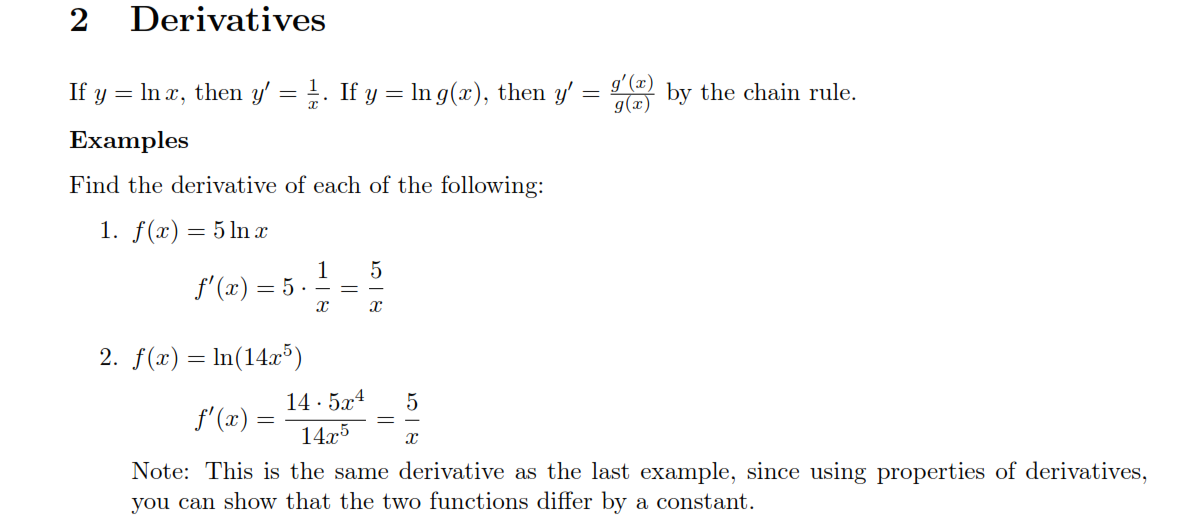 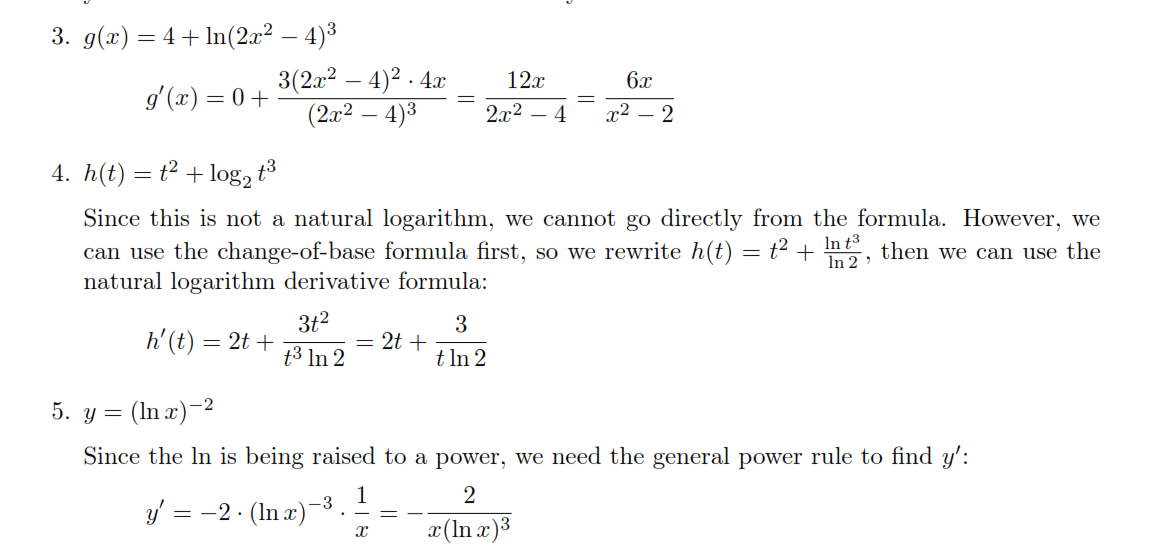 Home work (1): Find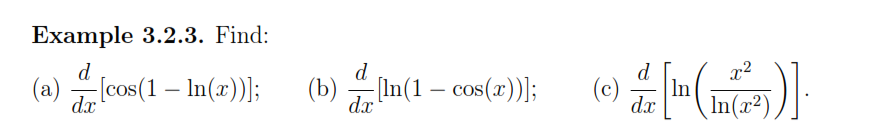 II. Natural Exponential function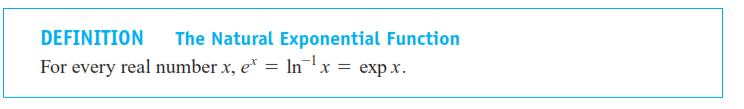 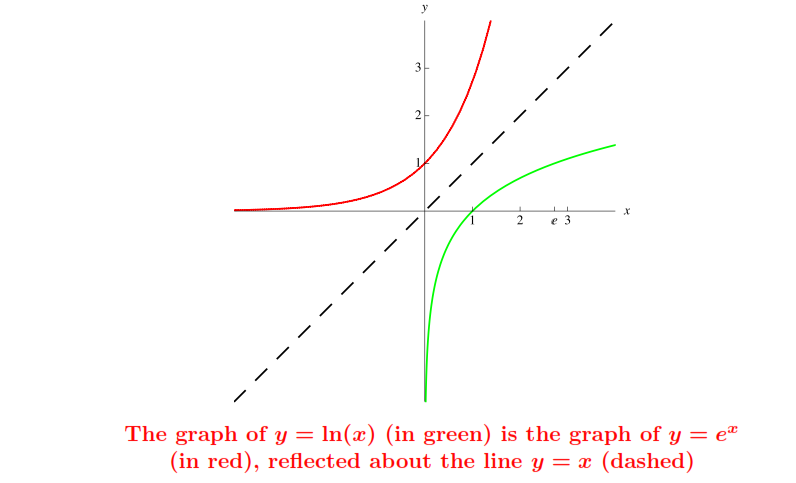 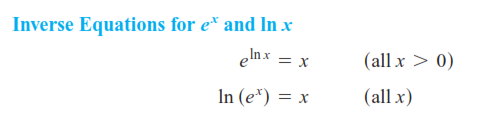 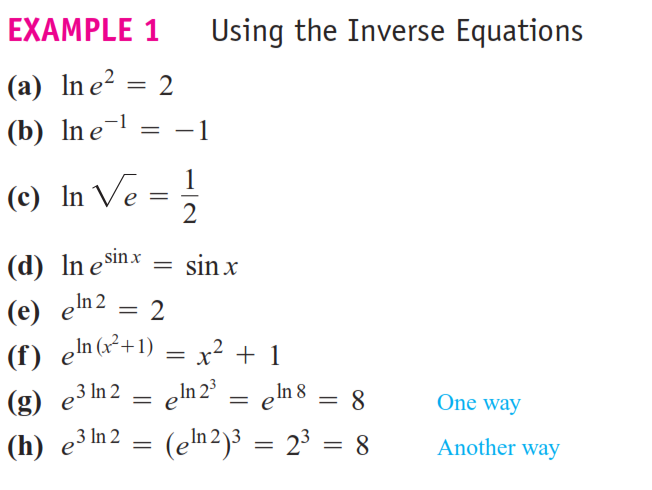 Properties of exponential function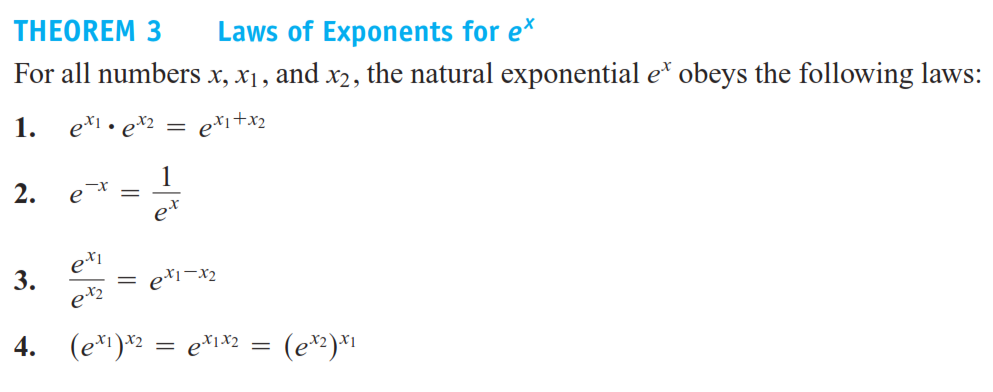 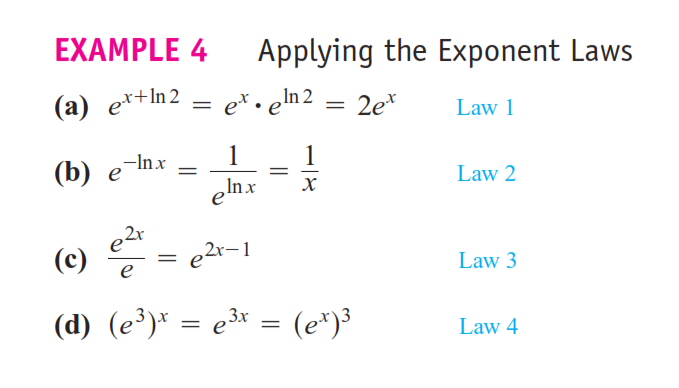 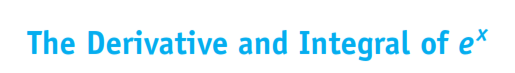 For Examples 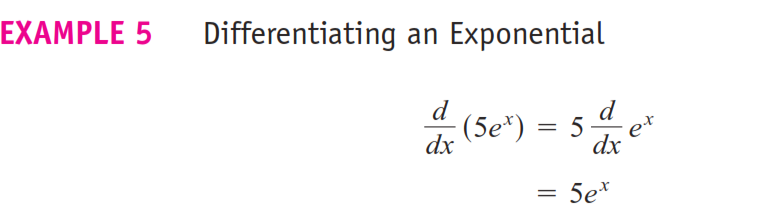 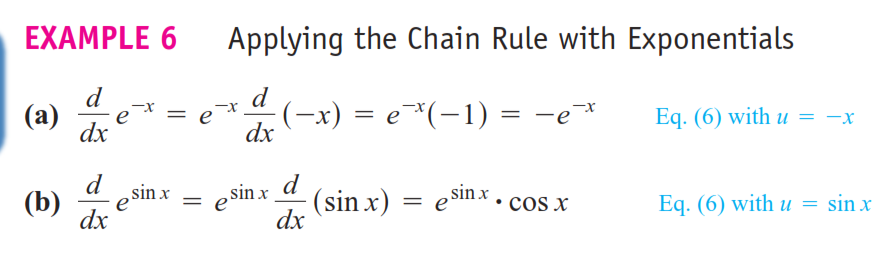 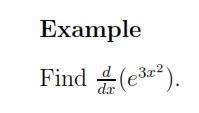 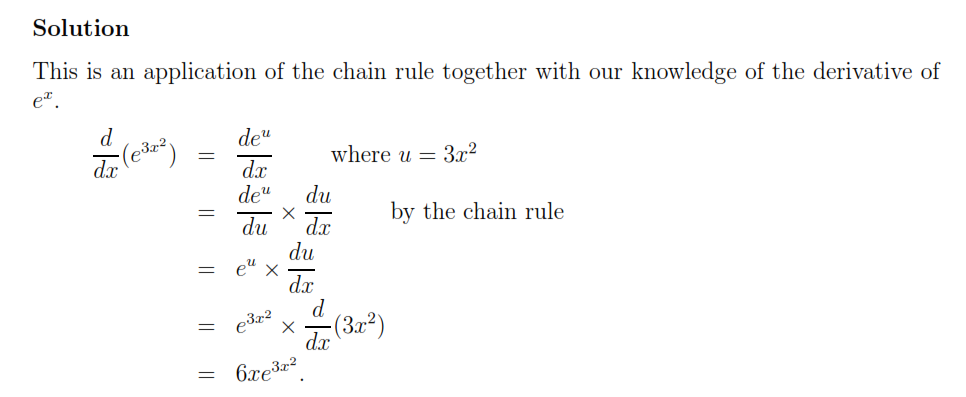 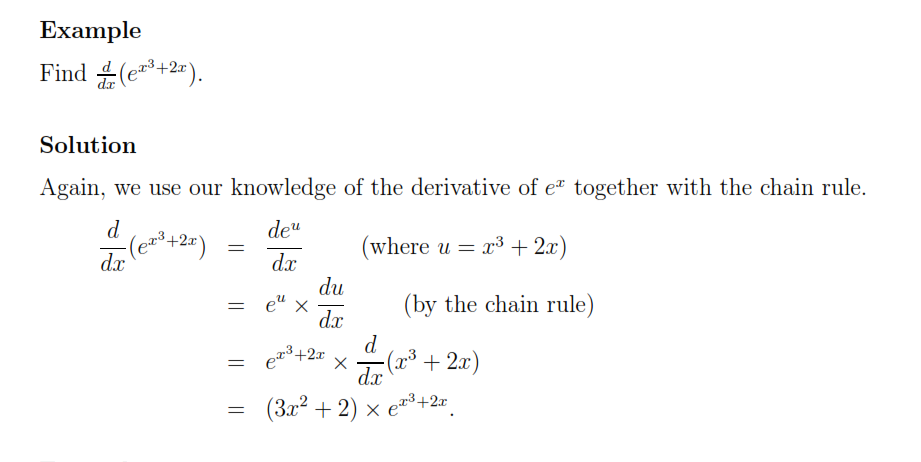 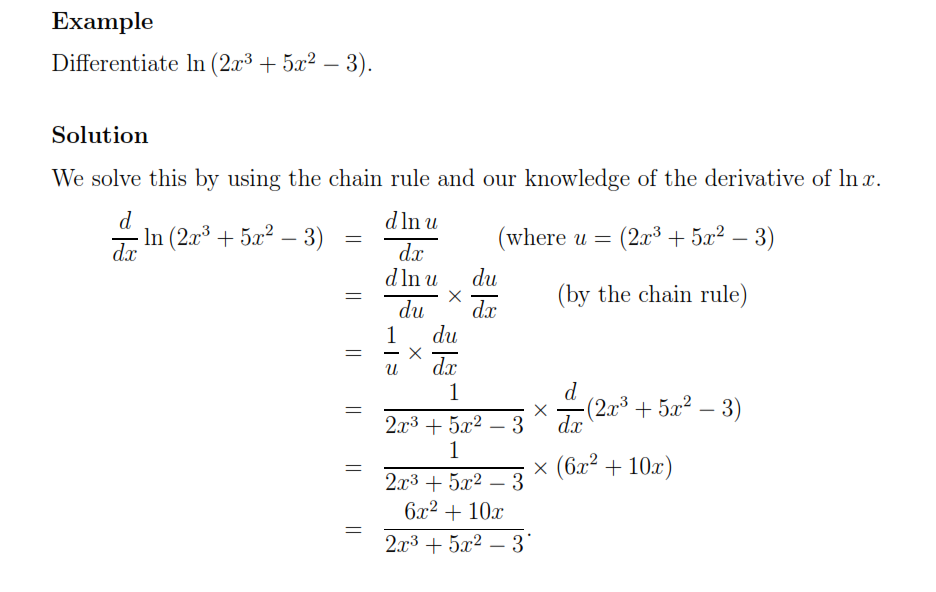 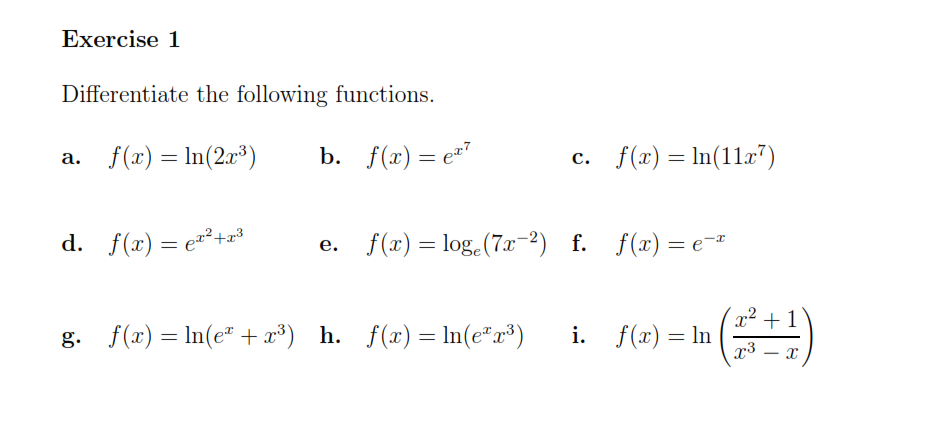 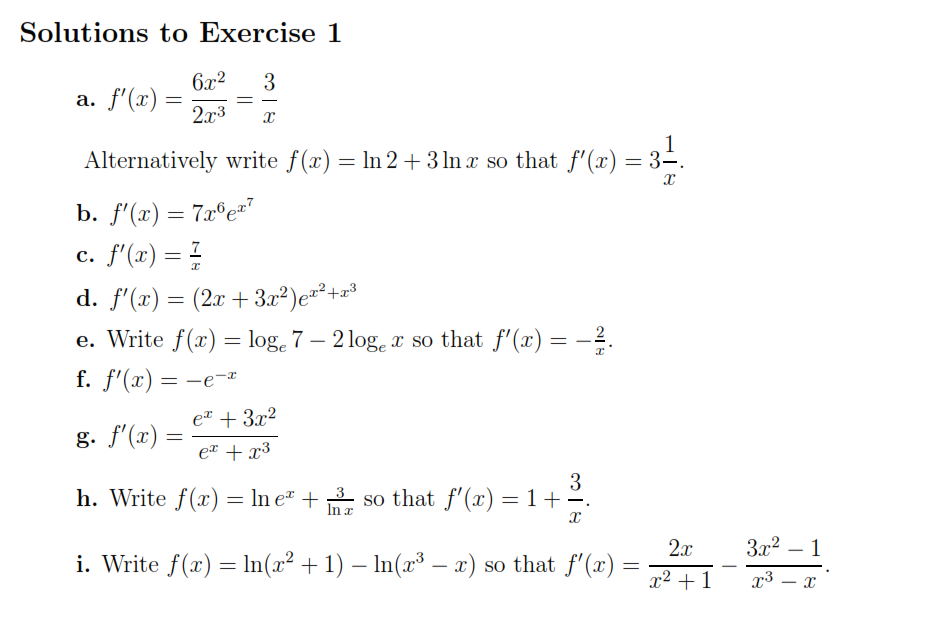 